COMUNE DI ANDRANO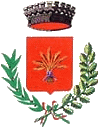 Area Amm.va SocialeVia Michelangelo n. 25All’Ufficio Servizi Sociali del Comune di ANDRANOVia Michelangelo, n. 25  73032 ANDRANO (LE)da presentarsi preferibilmente tramite il seguente indirizzo e-mail: protocollo@comune.andrano.le.ito pec: protocollo.comune.andrano@pec.it_______________________________________________________________________________________Oggetto: DOMANDA PER L’EROGAZIONE DI BUONI SPESA PER L’ACQUISTO DI GENERI ALIMENTARI E BENI DI PRIMA NECESSITA’ A FAVORE DELLE PERSONE E/O DELLE FAMIGLIE CHE SI TROVANO IN GRAVE DIFFICOLTÀ A CAUSA DELLE RIPERCUSSIONI ECONOMICHE DELLA PANDEMIA DA COVID-19 E DELL'AUMENTO DEI PREZZI DEGLI ALIMENTI E DELLE MATERIE PRIME. (Deliberazione della G.C. n. 37 del 21.04.2022).    l 	sottoscritt_ 	nat___ il  	a 	e residente in Andrano alla Via  	 	n. 	, Tel. n _____	, C.F.  	e-mail 	___________________CHIEDEl’assegnazione di un contributo, sotto forma di buoni spesa per l’acquisto di generi alimentari e beni di prima necessità, giusta delibera G.C. n. 110/2021.A tal fine, sotto la propria personale responsabilità, consapevole che, ai sensi dell’art. 76 del D.P.R. 445/2000 ,“Chiunque rilascia dichiarazioni mendaci, forma atti falsi o ne fa uso nei casi previsti dal presente testo unico è punito ai sensi del codice penale e delle leggi speciali in materia”D I C H I A R A:che il proprio nucleo familiare, compreso il sottoscritto, è così composto:Che il reddito familiare complessivo mensile medio nell’anno in corso (reddito netto derivante da qualsiasi attività lavorativa anche saltuaria o occasionale, pensioni italiane e/o estere, pensioni di invalidità, indennità di accompagnamento, NASPI, misure di sostegno pubblico quali Red, RdC o altro, e da qualsiasi altra entrata esente ai fini Irpef), è pari o inferiore a quello indicato nella tabella A:Che il sottoscritto:  espleta (anche saltuariamente) l’attività di 																				Che tale attività 	 è stata interrotta 	 non è stata interrotta  per l’emergenza “Covid 19”	ovveroè disoccupato;Che il coniuge:espleta (anche saltuariamente) l’attività di 																				Che tale attività  	 è stata interrotta  non è stata interrotta per  l’emergenza “Covid 19”	ovveroè disoccupato;Che i figli maggiorenni sono 		 studenti 	 disoccupati 	 occupati (anche saltuariamente);Che nel nucleo familiare sono presenti n. 		persone con disabilità TITOLARI di indennità pensionistiche per un importo complessivo mensile pari ad  € 			;NON TITOLARI di indennità pensionisticheChe il proprio nucleo familiarePercepisce la misura di sostegno pubblico: 	 RED, 	  reddito di cittadinanza,  	  NASPI , 	 altro,  per un importo mensile di €  			ovveroNON Percepisce alcuna misura di sostegno pubblico (RED, reddito di cittadinanza, NASPI ecc.) ;Che il nucleo percepisce altri contributi pubblici (bonus bebè, card sociale ecc.- specificare) per un importo mensile e/o annuo di € 			;Che:   n. 		componenti il nucleo percepiscono redditi derivante da lavoro o da pensione (anche estera) per un importo complessivo mensile di € 				;ovveronessun componente il nucleo percepisce redditi derivante da lavoro o da pensione (anche estera);Che, pertanto, il reddito familiare complessivo mensile medio nell’anno in corso (netto) risulta pari ad €   				Il sottoscritto dichiara, altresì, di  AVERE  NON AVERE altre risorse economiche (depositi bancari e/o postali,ecc) cui attingere per le primarie necessità superiori al valore indicato nella seguente TabellaChe  NON DISPONE    DISPONE di risorse economiche (depositi bancari e/o postali, ecc.) intestate ai figli minori e/o vincolate a lungo termine pari o superiori ad  € 10.000,00;Il sottoscritto dichiara, altresì, di essere a conoscenza che:l’Amministrazione Comunale si riserva di verificare la sussistenza dei requisiti di partecipazione alla procedura, anche mediante indagini a campione;in caso di dichiarazioni mendaci, oltre alle sanzioni penali previste dall’art. 76 del D.P.R. 28/12/2000 n. 445, è prevista la decadenza dai benefici eventualmente ottenuti;il Responsabile dell’Area Amministrativa sociale del Comune di Andrano, con proprio provvedimento, può revocare i benefici concessi nel caso di dichiarazioni mendaci rese nella domanda di partecipazione e accertato improprio utilizzo del contributo assegnato;Autorizza il Servizio Sociale del Comune di Andrano al trattamento dei dati rilasciati esclusivamente per l’espletamento della procedura di attivazione del servizio in oggetto, ai sensi delle vigenti disposizioni in materia di privacy (GDPR 679/2016 e D. Lgs. 196/2003 “Codice in materia di protezione dei dati personali” e successive integrazioni).Andrano, lì 		Il richiedenteSi allega: copia documento di identità.Cognome e Nomedata dinascitaLuogo di nascitaRelazioneparentelaTabella “A”Tabella “A”Contrassegnare con “X”nucleo familiare composto da 1 persona€ 500,00nucleo familiare composto da 2 persone€ 800,00nucleo familiare composto da 3 persone€ 900,00nucleo familiare composto da 4 persone€ 1.000,00nucleo familiare composto da 5 persone€ 1.200,00nucleo familiare composto da 6 o più persone€ 1.300,00Numero componenti nucleo familiareRisorse (depositi bancari e/o postali,ecc.)Nuclei composti da 1 persona€ 3.500,00Nuclei composti da 2 persona€ 4.500,00Nuclei composti da 3 persona€ 5.500,00Nuclei composti da 4 persona€ 6.500,00Nuclei composti da 5 persona€ 7.500,00Nuclei composti da 6 o più persone€ 8.500,00